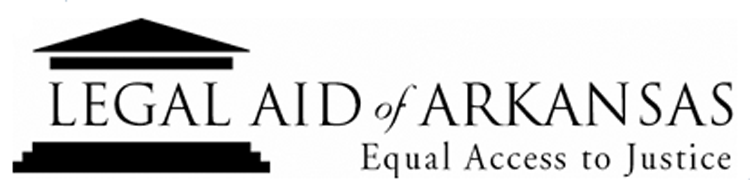 Organization: Legal Aid of Arkansas, Inc. Fellowship: Equal Justice Works Crime Victims Justice Corps Legal Aid of Arkansas is a public interest, not-for-profit law firm dedicated to assuring equal access to justice in civil matters for low income Arkansans. Legal Aid’s advocates provide wraparound legal services in housing preservation, domestic violence prevention, economic justice, and consumer protection.Legal Aid of Arkansas, Inc. will host a fellow over two years as part of the Equal Justice Works Crime Victims Justice Corps. The fellowship should begin on or about June 1, 2018 and end May/June 2020.The Equal Justice Works Crime Victims Justice Corps is a legal fellowship program designed to increase capacity and access to civil legal help for crime victims. A cohort of approximately sixty fellows are placed at nonprofit organizations across the country to provide direct representation to victims of crimes, including human trafficking, fraud/identity theft, campus sexual assault, and hate crime, and immigrant victims of crime with meritorious claims for immigration relief, and outreach, and education to community partners. All fellows will incorporate crime victims’ rights enforcement into their practice and will receive training from the National Crime Victim Law Institute and other training and technical assistance providers.This program is supported by an award from the U.S. Department of Justice, Office of Justice Programs, Office for Victims of Crime, Award Number 2017-MU-MU-K131, and private funding.The fellow will be supervised by Legal Aid of Arkansas and based in the Springdale office. Fellowship Description  
The Equal Justice Works Crime Victims Justice Corps Fellow will:Provide direct legal services to campus sexual assault victims to address the range of civil legal issues that arise from the victimization Provide crime victims’ rights enforcementConduct outreach and education activities and college campuses throughout the Legal Aid of Arkansas service area, provide referrals, and leverage pro bono resourcesContribute to programmatic reporting required under the federal awardCollaborate with other Equal Justice Works Crime Victims Justice Corps Fellows Actively participate in mandatory in-person training programs including two-day Crime Victims Justice Corps Victim Law Boot Camp training on June 2018 in Washington, DC; learning event at the end of the Fellowship; annual three-day Equal Justice Works Leadership Development Training in October/November 2018 and 2019 in Washington, DC; and training calls with the National Crime Victim Law InstituteIntegrate into the Legal Aid of Arkansas Prevention of Domestic Violence workgroupQualifications The ideal candidate will possess the following qualifications:Licensed to practice law in Arkansas or eligible for reciprocityA demonstrated commitment to public interest work and desire to assist crime victimsStrong writing, communication, interpersonal, and organizational skillsAn ability to provide victim-centered, trauma-informed, and culturally competent legal assistance to crime victims/survivorsAn ability to work collaboratively in a variety of contexts and with multiple organizations to facilitate comprehensive services to crime victims/survivorsAbility to begin the fellowship by on or about June 1, 2018 and serve for 2 yearsThose with legal experience in crime victims’ rights enforcement and victim service are strongly encouraged to applyMinimum of two years’ law practice and community education and outreach experience preferredValid driver’s license and reliable transportationSalary, Benefits and other supportThe Fellow will receive an annual salary of $42,000 to $48,000, depending on experience. Legal Aid of Arkansas offers health and dental insurance, retirement, Supreme Court and bar association dues, CLE, position-related travel reimbursement and per diem, Student Loan Repayment Assistance, and other benefits. Application Instructions: To apply please email resume, writing sample, and three references to lrichardson@arlegalaid.org. Applications will be accepted through May 4, 2018, but candidates are encouraged to apply as soon as possible.Legal Aid of Arkansas is an Equal Employment Opportunity Employer and does not discriminate on the basis of race, color, religion, sex, sexual orientation, national or ethnic origin, age, disability or veteran status.